BREST  RENNES  1979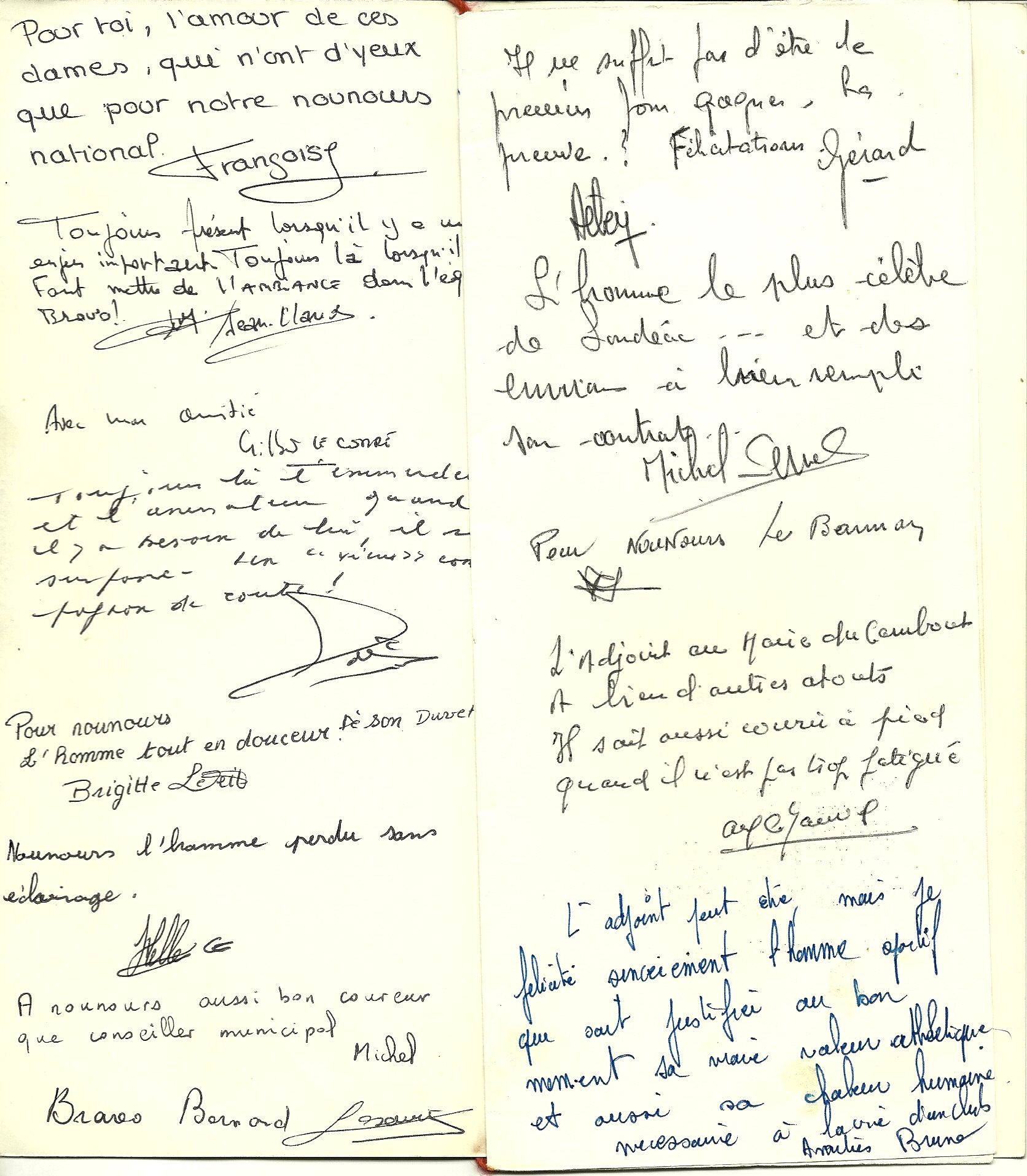 